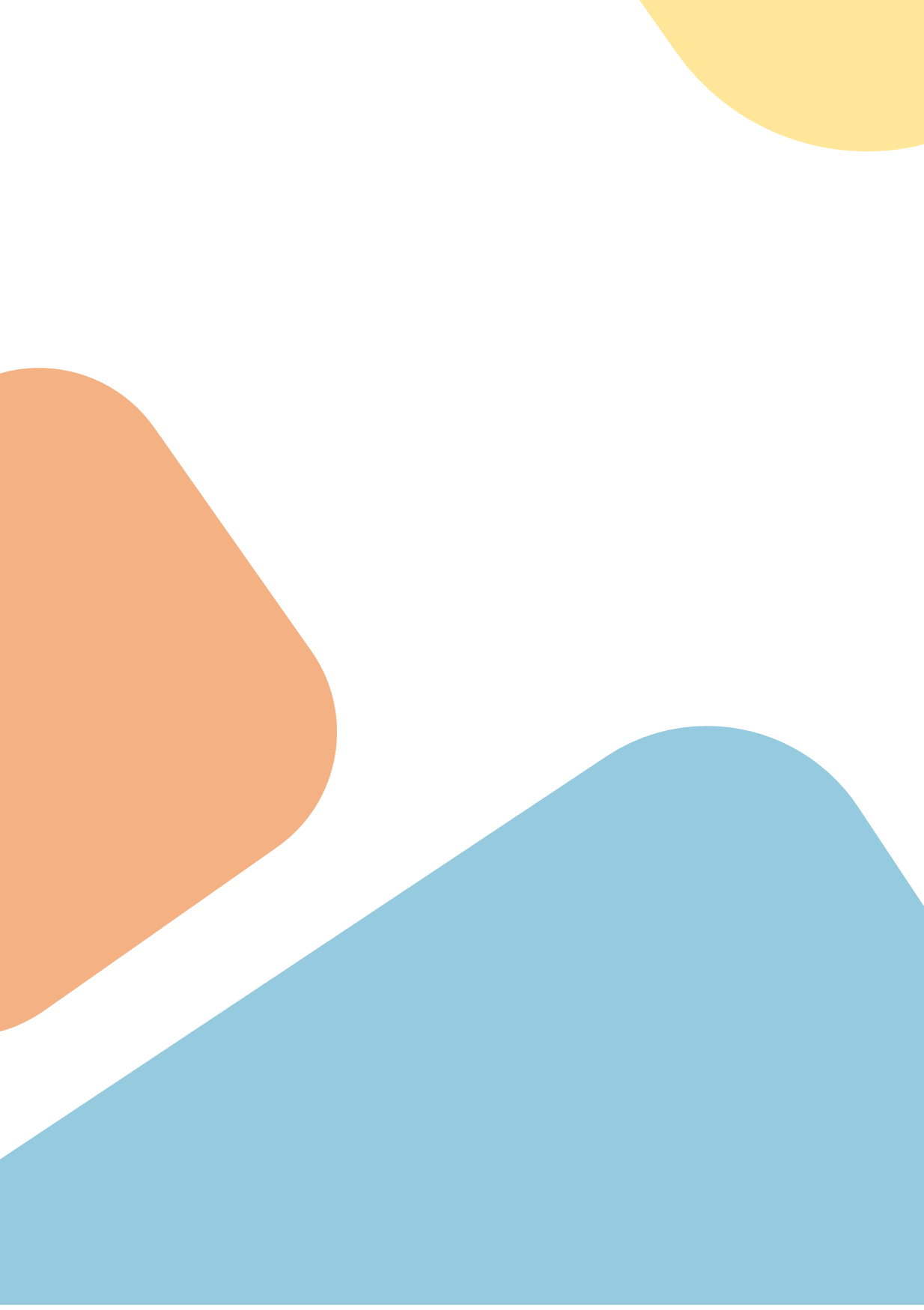 一、专业名称及代码专业名称：电子商务专业代码：730701二、入学要求初中毕业生或具有同等及以上学力者三、修业年限3 年四、职业面向五、培养目标与培养规格(一) 培养目标坚持立德树人为根本任务，服务学生全面发展，培养思想政治坚定，德技并修，德、智、 体、美、劳全面发展，加强学校思想政治工作，持续深化“三全育人 ”综合改革，适应新时 代中国特色社会主义建设需要，具有良好的职业素养和文化素质，掌握本专业必需的专业知 识和操作技能，能运用电子商务平台从事网络营销、客户服务、移动商务、电子商务物流与配送、能自主创业或从事其他电子商务相关岗位工作的高素质劳动者和中等应用型技能人才。(二) 培养规格1. 素质(1) 具有良好的职业道德，爱岗敬业、遵规守纪、诚实守信、文明待人；(2) 具有健康的体魄和良好的心理素质，具有较强的抗挫折能力和乐观向上的精神品质；(3) 热爱电子商务专业，洞悉电子商务行业发展，饱含工作热情；(4) 树立诚实守信电商意识、 自觉维护互联网良好的应用环境；(5) 具有开放分享、开拓进取、勇于创新、吃苦耐劳、不屈不挠的精神；(6) 具有良好的语言表达能力，熟悉网络礼仪，良好的人际交往能力、团队合作精神和客户服务意识；(7) 具有强烈的责任心、事业心和社会责任感；(8) 具备终身学习的理念。2. 知识(1) 掌握语文、数学、英语、化学、信息技术等本专业所需的文化基础知识。(2) 掌握基本的政治理念和法律知识(3) 电子商务基础知识；(4) 电子商务基本法律法规常识。(5) 掌握本专业必需的商务知识；(6) 掌握本专业必需的网络信息技术知识；(7) 掌握商务信息收集、分析、处理的基本知识与专业知识；(8) 掌握常用网上交易的基本知识与专业知识；(9) 掌握客户服务与管理的基本知识与专业知识；(10) 掌握电子商务仓储与物流配送的基本知识与专业知识；(11) 掌握网店美工的基本知识与专业知识；(12) 了解企业管理、电子商务运营、安全、环保等方面的基本知识。(13) 掌握网店运营的专业知识；(14) 掌握网络编辑的专业知识；(15) 掌握网络支付、网络推广、网站维护与管理等方面的知识。3. 能力(1)   网络消费行为分析的能力；(2)   网络市场调研、市场细分的能力；(3)   网络商务信息搜集与处理的能力；(4)   网络软文写作的能力；(5)   网络活动策划的能力；(6)   使用网络推广工具进行网络推广的能力；(7)   搜索营销与精细化营销的能力；(8)   整合营销的能力。(9)   网上广告设计及美工能力；(10) 网页制作能力；(11) 客户关系管理能力；(12) 营销商务沟通能力；六、课程设置及要求(一) 课程体系框架本专业课程设置分为公共基础课、专业课(包括专业基础课、专业核心课、专业选修课)，以及顶岗实习等部 分。(二) 课程内容与要求1. 公共基础课2. 专业基础课程(1)    市场营销基础（126 学时  7 学分）本课程的任务是学习市场营销的基本理论、基本方法和基本技能，及其在企业营销工作 的实际应用。使学生能牢固树立“ 以消费者为中心 ”的市场营销观念，能够在实践中以市场为导向，进行市场细分、市场定位、产品开发、定价、分销、促销等营销活动。(2)     图像处理及应用（72 学时  4 学分）本课程是理实一体化的课程，其主要内容是讲解 PhotoShop 软件的基本操作、设计技巧 以及在电子商务中应用的实例。通过学习，让学生掌握 PhotoShop 软件的基本功能，并能灵活运用 PhotoShop 软件设计宣传海报、电子商务网站的首页分布图等。(3)     电子商务基础（72 学时  4 学分）本课程是电子商务专业一门专业基础课程。本课程的任务是使学生从总体上对电子商务 专业、电子商务知识体系和国内外电子商务应用情况有一个整体印象和初步认识，并掌握电 子商务运作模式和交易流程，为今后学习专业其它课程以及将来从事电子商务工作奠定良好的基础。(4)     电子商务物流（72 学时  4 学分）本课程是电子商务专业的一门专业基础课程, 本课程的任务是培养学生依据用户订货要 求对其进行的一系列分类、编码、整理、配货等理货工作的能力，并充分了解将有确定数量、 规格要求的商品按约定时间、地点传递到用户手中的活动过程。通过本门课程的开设与讲授 可以帮助电子商务专业学生更好的学习、掌握电子商务活动中商品的物流运输与理货配送方面的相关知识，以及商品物流配送的整个过程，为进一步学习电子商务奠定良好基础。(5)    商品知识（72 学时  4 学分）本课程是电子商务专业的一门专业基础课程。本课程的任务是学习各类商品基本知识、 商品质量评价、商品分类、商品运输与包装等基本知识，使学生掌握从事网络营销工作所必 须具备的商品基本知识，比较全面的了解消费需求，组织适销对路的商品；能够科学地进行 商品分类，恰当地评价商品质量，合理地进行商品包装和储运，为学习和掌握专业知识和职业技能打下基础。(6)    网络技术基础（144 学时  8 学分）本课程是电子商务专业的一门专业基础课程。本课程的任务是了解计算机网络基本知识、 掌握网络体系结构。培养学生组建及使用局域网的能力，掌握各种网络设备的安装、配置、调试，学会 Internet 各种信息服务，初步具备网络管理、维护及网络安全防护的能力。(7)     电子商务法律法规（72 学时  4 学分）本课程是电子商务专业的一门专业基础课程, 本课程的任务是了解电子商务领域可能衍 生的相关法律问题，掌握电子商务法的立法进程以及相应的法规条文，并能够通过所掌握的法律法理系统地来判断、解释相关的案例，同时能对目前电子商务立法未涉及的领域做出一定的探索，展望电子商务立法的前景。3. 专业核心课程(1)    网店美工（108 学时  6 学分）本课程是电子商务专业的一门专业技能课程。本课程的任务是学习图像处理基础、网页 中 Banner 的制作技巧、图标设计、网络广告的制作、网页特效文字、色彩基础知识、网站中 的色彩应用及网页构图理论等内容，学会分析各类网站并理解网页基本要素。要求学生掌握 平面美术设计的基本方法与技巧，能够熟练运用工具软件，具备设计各类综合性网页的初步能力。(2)    网页设计与制作（180 学时  10 学分）本课程是电子商务专业一门专业技能课程。本课程的任务是学习网站的规划、设计、创 建与管理，HTML、CSS、等基本网页编程知识与技术，使学生能够掌握综合应用 CSS、HTML 编程技术及网页特效的实现，在 Internet 上进行信息发布的技术及网站的一般维护等。(3)    销售心理学（72 学时  4 学分）本课程是电子商务专业的一门专业基础课程。本课程的任务是培养学生分析消费者购买 心理，及熟练应用销售策略的能力。要求学生了解消费者购买商品的心理特征，学会观察消费者的心理表现，从而使学生通过分析消费者心理和购买行为，随机应变地采取营销策略。(4)    网络客服（72 学时  4 学分）本课程是电子商务专业客服管理方向的一门专业技能课程。本课程的任务是学习客户关 系管理的基本过程、基本手段和方法，了解客户关系管理的基本理论，具备构建客户信息库， 维系客户关系，运用管理客户的方法以及 CRM 技术进行客户管理的能力，能够从事客户关系管理的相关工作。(5)    网络营销与推广（72 学时  4 学分）本课程是电子商务专业的一门专业基础课程。本课程的任务是学习网络营销的基本知识， 熟悉网络营销流程，掌握网络市场调研的内容与主要方法，运用网络营销过程中的产品策略、 价格策略、渠道策略、促销策略和顾客策略等方面的知识，培养利用网络工具开展市场调研、收集处理商务信息、撰写商情报告以及网络营销策略综合运用的能力。(6)    网络文案（72 学时  4 学分）本课程是电子商务专业的一门专业技能课程。本课程的任务是通过典型范例的分析，树立广告文案基本观念，掌握文案的写作要求与方法，广告软文写作的思路框架，初步具备广告软文写作能力和本专业领域内基本的分析判断能力。(7)    1+X 网店运营及推广（54 学时  3 学分）本课程是电子商务专业商务的一门专业技能课程。本课程主要任务是掌握网店开设过程， 网店建设，并在网络营销的基础上，进一步学习网络推广的手段和途径，能使用搜索引擎、 电子邮件、论坛、即时信息、浏览器工具条、博客、网站优化技巧、网络广告发布等工具进行网店推广。4. 专业选修课程(1)    直播营销（选修 180 学时  10 学分）本课程的任务是使学生了解直播营销的基础知识、直播营销的整体思路，掌握直播营销 前期的策划与筹备、中期的实施与执行、后期的传播与发酵，以及活动的复盘与提升；并对 “直播+电商 ”、“直播+发布会 ”、“直播+互动营销 ”、“直播+内容营销 ”、“直播+广告植入 ”、“直播+个人 IP ”等直播营销的案例进行深入剖析。(2)    微信营销（选修 180 学时  10 学分）本课程的任务是通过本课程的学习能免独立运营微信公众号和公众账号的日常运营和维 护工作；能够完成微信公众号的内容更新、人群聚集、话题发起、客户管理等工作；并能制 定微信线上活动方案以及原创内容的策划与编辑工作；能够进行微信公众号推广，了解客户 需求，收集用户反馈，分析用户行为需求；能够定期与粉丝互动，策划并执行相关线上的推 广活动，建立有效运营手段提升用户活跃度，增加粉丝数量；能够熟练掌握并实施企业、产品、内容微信运营矩阵策略等。(3)    企业经营沙盘实训（选修 144 学时  8 学分）采用全新的体验式授课方式，针对一个模拟企业，把企业运营所处的内外部环境定义为 一系列的规则，由学生组成多个相互竞争的模拟企业，通过模拟企业 6 年的经营，使学生在 分析市场、制定战略、产品开发、营销策划、组织生产、财务管理等一系列活动中，提升企业经营、管理能力。(4)     电子商务综合实训（选修 144 学时  8 学分）本课程是电子商务专业的一门专业技能实训课程。本课程的任务是对所有电子商务专业 理论和技能课程的综合实践。在模拟软件或真实情境下进行电子商务运作，理论与实践相结 合，学生从不同角色的分配和扮演，以及相互之间的交流，从而理解掌握电子商务流程，掌握网络环境下的企业管理方法，为现代企业管理和信息系统的动作打下坚实的基础。5. 教学见习为了使学生更好地掌握电子商务理论知识，熟悉未来工作环境，为顶岗实习作好前期准 备工作。在第三、四、五学期各安排一周的教学见习，实现岗课结合、理实一体。每学期 30 学时，学生 5-6 人一组；第三学期见习内容为网店美工，第四五学期为网络客服，第四五学 期为网店运营；教师负责制订教学见习计划（包 括见习内容和要求），经学校研究同意后执行，班主任教师配合加强学生见习期间的思想教育和管理。6. 顶岗实习第六学期为顶岗实习，共 18 周，540 学时。顶岗实习是职业教育教学过程最后阶段的重 要实践性教学环节，也是实现专业人才培养目标的重要环节，是在校学习的继续、深化、补 充和检验。做好顶岗实习工作，有助于培养学生综合运用所学知识和技能分析问题、解决问 题的能力；有助于学生更全面地了解企业、了解社会，树立起理论联系实际、实事求是的工 作作风和踏踏实实地工作态度；有助于检验所学理论知识在企业中的实际应用范围及适用程度，巩固和扩大所学专业知识，加强理论与实践结合，培养学生实际操作能力，使学生能较快地适应工作，顺利走上工作岗位。七、教学进程总体安排(一)教学安排(二)教学进程每学年为 52 周，每学期 20 周(其中教学时间 18 周、复习考试 2 周)，累计假期 12 周。在校时间为 2.5 年，周学时一般为 30 学时，共 2700 学时；顶岗实习 0.5 年， 按每周 30 小时(1 小时折合 1 学时)安排，共 540 学时；3 年总学时数为 3240。18 学时为 1 学分，3 年制总 学分不得少于 180；军训、社会实践、入学教育、毕业教育、见习等活动以 1 周为 1 学分，共 6 分，共 186 学分。公共基础课学时 1116，约占总学时的 34.44%，专业基础课学时共 630，约占总学时的 19.44%，专业核心课学时共 630，约占总学时的 19.44%，顶岗实习学时共 540，约占总学时的 16.67%。选修课学学时 324，约占总学时 的 10.00%八、实施保障(一)师资队伍根据教育部颁布的《中等职业学校教师专业标准》和《中等职业学校设置标准》、 山东省《中职学校专业建设标准》的有关规定，进行师资队伍建设，合理配置教师资源。1. 学历层次要求(1) 公共基础课教师应有与授课课程对口专业的大学本科以上毕业证书和学位证书；(2) 专业课程的教师应有工商管理或电子商务类专业的大学本科以上毕业证书和学位证书；(3) 专业实习指导教师应有电子商务类专业的大学专科以上毕业证书。2. 资格证书要求(1) 专任教师应具有中等职业学校及以上教师资格证书；(2) 专业教师应具有本专业的职业资格证书；(3) 兼职教师应由 3 年以上综合运营经验的商品专员或网店运营人员担任。3. 人员配备数量(1) 专任教师师生比不低于 1:20；(2) 专业教师占本专业全部教师 60%以上，专任教师师生比不低于 1:36；(3) 有一定数量的兼职教师。(二)教学设施本专业应配备相应的校内实训室、校外实训基地等教学设施。1.校内实训室2.校外实训基地根据专业人才培养的需要和专业的特点，在企业建立两类校外实训基地。一类是以专业 认知和参观为主的实训基地，能够反映目前专业(技能)方向新技术，能同时接纳较多学生实 习，并能为新生入学教育和认识专业课程教学提供条件；另一类是以社会实践及学生顶岗实 习为主的实训基地，能够为学生提供真实的专业(技能)方向综合实践轮岗训练的工作岗位， 并能保证有效工作时间，该基地根据培养目标要求和实践教学内容，校企合作共同制订实习计划和教学大纲，按进程精心编排教学设计并组织、管理教学过程。3.其他教学条件所有教室、实训室均配有多媒体教学设备，学生上课人均一台电脑，并配套相应的教学管理软件和学习资源，满足教学需要。(三)教学资源所有教室、实训室均配有多媒体投影设备，并配套相应的教学管理软件。根据教学 需要， 结合教材内容建立起配套的电子教案、项目任务书、课件、试题库、微课，以及模拟软件和 网络课程，以便于教师组织教学和学生自学生均专业图书 4 以上，每年订阅专业斯刊 6 种以上。严格执行上级教材管理规定，选用国家规划教材。(四)教学方法1.公共基础课公共基础课的教学遵照教育部有关学科教学标准的基本要求，按照培养学生基本科 学文 化素养、服务学生专业学习和终身发展的需求来定位，重在教学方法、教学组织形 式的改革， 教学手段、教学模式的创新，为学生综合素质的提高、职业能力的形成和可 持续发展奠定基础。具体教学实施中倡导小组合作学习教学模式，提倡角色扮演、情境教学、任务教学等教 学方法，广泛采用多媒体手段，充分利用丰富的数字资源，调动学生学习的积极性, 增加课堂的吸引力。2.专业课专业技能课程按照相应职业岗位(群)的能力要求组织，强化理论实践一体化，突出“教 学做一体 ”的职业教育教学特色，按照基于工作过程的思路对课程结构和内容重组，实现学 习内容与工作内容对接、教学过程与工作过程对接、学习环境与工作环境对接，强化学生综 合职业能力的培养，有意识地强化企业工作规范及安全生产知识，培养学生良好的团队合作精神、服务意识、质量意识和环境保护意识，帮助学生养成规范严谨的操作习惯。具体教学实施项目教学法和模拟情景教学法的专业课教学模式，项目教学法即导入新课、 明确目标，合作探究、制定方案，要点示范、学做学练，强化训练、巡回指导，成果展示、 检测评价，知识延伸、技能拓展，课堂小结、布置作业七步骤。模拟情景教学法即创设情景，明确目标，岗前培训，模拟训练，总结五步骤。并通过运用多媒体、实物展示、实际操作等手段，增加教学的直观性。(五)学习评价1.教学评价体现评价主体、评价方式、评价过程的多元化，即教师的评价、学生互评与 自我评价相结合，职业技能鉴定与学业考核相结合，校内评价与校外评价相结合， 过程性评 价与结果性评价相结合，实现增值性评价，吸纳用人单位参与教学评价，重视毕业生跟踪评价。2.评价内容包括理论知识、操作技能、职业素养评价 3 个方面。理论知识评价以笔试结 合课堂提问和作业评价等方法；操作技能的评价采用操作考核、技能竞赛等 方法；职业素养的评价运用观察、问卷、访谈等方法融合与日常过程性评价中。3.课程考核：分考试、考查两种。考试要求在规定的时间内进行，考查可在平时教学过程中安排；实践考核。4.实习考核：毕业实习时，要通过电子商务理论和实践技能考核。学生完成一份新产品上市促销策划书，进行一次新产品网络营销与推广实践, 由指导老师进行考核评定，作为学生能力的综合评价。(六)质量管理质量管理要有一定的规范性和灵活性，合理调配教师、实训室和实训场地等教学资源， 为课程的实施创造条件；要加强对教学过程的质量监控，改革教学评价的标准和方法，促进教师教学能力的提升，保证教学质量。主要体现在以下四个方面：1. 教学过程管理，即按照教学过程的规律来决定教学工作的顺序，建立相应的方法,通过计划、实施、检查和总结等措施来实现教学目标。2. 教学业务管理，即对学校教学业务工作进行有计划、有组织的管理。3. 教学质量管理，即按照培养目标的要求安排教学活动，并对教学过程的各个阶段 和环节进行质量控制。4. 教学监控管理，即通过教学监控发现教学中存在的问题，分析产生问题的原因， 提 出纠正问题的建议，促进教学质量的提高，促进学生学习水平的提高和教师业务能力 的发展，保证课程实施的质量。九、毕业要求学生在校三年，修完人才培养方案所规定的所有课程且考核合格，获得至少一个本专业职业资格证书，达到本专业人才培养目标和培养规格的要求，综合素质考核合格，准予毕业。十、附录所属专业大类及代码对应行业主要职业类别主要岗位类别职业技能证书73 财经商贸类F52 零售40106 电子商务服务人员4010601 电子商务师4010602 互联网营销师网商跨境电子商务师电商咨询师直播销售员商品选品员视频创推员平台管理员电子商务师互联网营销师新媒体运营师序号课程名称主要教学内容和要求学时1思想政治依据《中等职业学校思想政治课程标准》开设1442语文依据《中等职业学校语文课程标准》开设。1803历史依据《中等职业学校历史课程标准》开设。724数学依据《中等职业学校数学课程标准》开设。1445英语依据《中等职业学校英语课程标准》开设。1446物理依据《中等职业学校物理课程标准》开设。547信息技术依据《中等职业学校信息技术课程标准》开设。1088体育与健康依据《中等职业学校体育与健康课程标准》开设。1809公共艺术依据《中等职业学校公共艺术课程标准》开设。36项目军训、入学教育、社会实 践、毕业教育教学复习考试教学见习临床 实 习累计 假 期总计第一学期1 周18 周1 周4 周24 周第二学期1 周18 周1 周8 周28 周第三学期18 周1 周1 周4 周24 周第四学期18 周1 周1 周8 周28 周第五学期18 周1 周1 周4 周24 周第六学期1 周1 周18 周20 周总计3 周90 周6 周3 周18 周28 周148 周实训室名称设备实训项目综合实训室*2电脑*36桌椅*36投影仪*1书写白板*1网店装修商品描述修图网络营销与推广教室操作台*1网络交换机*1客服实训室电脑*42客服电话机*42教室操作台*1网络交换机*1打印机*2电商客服摄影实训室摄影台*8数码相机*8电脑*8补光灯*4反光板若干遮光布若干商品摄影与修图课 程 类 别课 程 类 别序 号课程名称考核 方式学时学 分按学年、学期教学进程安排（周 学时/教学周数）按学年、学期教学进程安排（周 学时/教学周数）按学年、学期教学进程安排（周 学时/教学周数）按学年、学期教学进程安排（周 学时/教学周数）按学年、学期教学进程安排（周 学时/教学周数）按学年、学期教学进程安排（周 学时/教学周数）课 程 类 别课 程 类 别序 号课程名称考核 方式学时学 分第一学年第一学年第二学年第二学年第三学年第三学年课 程 类 别课 程 类 别序 号课程名称考核 方式学时学 分123456课 程 类 别课 程 类 别序 号课程名称考核 方式学时学 分181818181818公共基础课公共必修课1思想政治考查14482222公共基础课公共必修课2语文考试1801022222公共基础课公共必修课3数学考试14482222公共基础课公共必修课4英语考试14482222公共基础课公共必修课5信息技术考试108633公共基础课公共必修课6体育与健康考查1801022222公共基础课公共必修课7公共艺术考试36211公共基础课公共必修课8历史考查724229物理考试5433公共选修课公共选修课1经典诵读考查1811公共选修课公共选修课2劳动教育考查1811公共选修课公共选修课3心理学基础考查1811公共选修课公共选修课4艺术欣赏考查1811小计/占总课时比例小计/占总课时比例小计/占总课时比例34.44%111662171412145专业技能课程专 业 必 修 课专业基础课程1市场营销基础考试126752专业技能课程专 业 必 修 课专业基础课程2图形图像处理考试7244专业技能课程专 业 必 修 课专业基础课程3电子商务基础考试7244专业技能课程专 业 必 修 课专业基础课程4电子商务物流考试7244专业技能课程专 业 必 修 课专业基础课程5商品知识考试7244专业技能课程专 业 必 修 课专业基础课程6网络技术基础考试144862专业技能课程专 业 必 修 课专业基础课程7电子商务法律法规考试7244专业技能课程专 业 必 修 课专业基础课程小计/ 占总 课时 比例19.44%6303513166000专业技能课程专 业 必 修 课专 业 核 心 课 程1网店美工考试10866专业技能课程专 业 必 修 课专 业 核 心 课 程2网页设计与制作考试1801064专业技能课程专 业 必 修 课专 业 核 心 课 程3销售心理学考试7244专业技能课程专 业 必 修 课专 业 核 心 课 程4网络客服考试7244专业技能课程专 业 必 修 课专 业 核 心 课 程5网络营销与推广考查7244专业技能课程专 业 必 修 课专 业 核 心 课 程6网络文案考查7244专业技能课程专 业 必 修 课专 业 核 心 课 程71+X 网店运营及推 广考试5433专业技能课程专 业 必 修 课专 业 核 心 课 程小计/ 占总 课时 比例19.44%6303500121670专业技能课程专业选修专业选修1直播营销考查1801010专业技能课程专业选修专业选修2微信营销考查1801010专业技能课程专业选修专业选修3企业经营沙盘实训考查14488专业技能课程专业选修专业选修4电子商务综合实训考查14488专业技能课程小计/占总课 时比例小计/占总课 时比例小计/占总课 时比例10.00%32418000018顶岗实习顶岗实习顶岗实习顶岗实习16.67%5403030合计合计合计合计合计3240180303030303030